গাড়ি বিক্রয় কেন্দ্র
www.facebook.com/GariBuySellযোগাযোগ:তারিখ: ২৫ ডিসেম্বর ২০২২নাম ও ব্রান্ড, বছর রেজি নং ও পেপার  বিক্রয় মূল্যগাড়ির ছবিটাটা ই.এক্স-২
সাতফিট২০১৭ DHAKA METRO-THA-13-3901 মার্চ ২০২৩ পরযন্ত আপডেট আছে। মালিকানা পরিবর্তন করা যাবেওনারশিপ টাইপ : PRIVATE ORGANISATION ৩,২০,০০০/=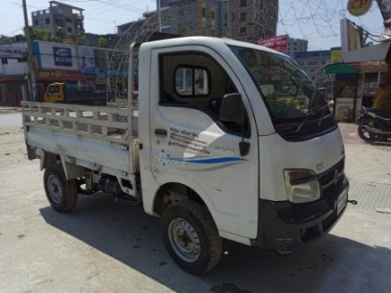 টাটা-৯০৯মডেল ২০১৭ঢাকা মেট্রো ব-১৫-১৬৮৫রোড পারমিট আছে।পেপার একেবারে ফ্রেস আছে।যে কোন সময় নাম ট্রান্সফার করা যাবে।১০,৫০,০০০/=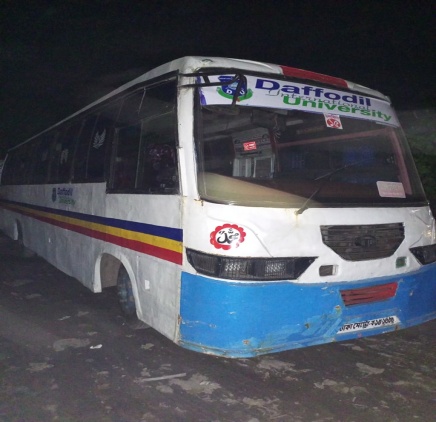 টাটা এইচ কভার ভ্যান সাতফিট২০১০DHAKA METRO-ম-৫৪-১৬৬৭ মার্চ ২০২৩ পরযন্ত আপডেট আছে। মালিকানা পরিবর্তন করা যাবে১,৯০,০০০/=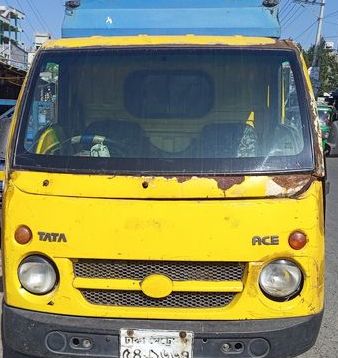 মিৎসুবিসি কভার ভ্যান সাতফিটDHAKA METRO-ম-৫১-৮৯৮৯মার্চ ২০২৩ পরযন্ত আপডেট আছে। মালিকানা পরিবর্তন করা যাবে৩,৫০,০০০/= 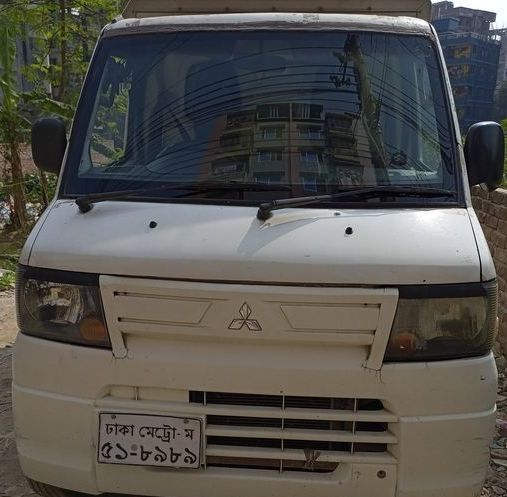 